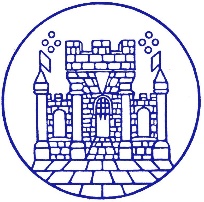 Tewkesbury Town CouncilCONFIDENTIALName of Nominee:Address of Nominee:Age:				Tel:Reason for Nomination:  (Please continue on an additional page if required)Name of Proposer:Address of Proposer:Tel:			Email:Name of Seconder:Address of Seconder:Tel:                 		Email:Tewkesbury Town CouncilCONFIDENTIALName of Nominee:Address of Nominee:Age:				Tel:Reason for Nomination:  (Please continue on an additional page if required)Name of Proposer:Address of Proposer:Tel:			Email:Name of Seconder:Address of Seconder:Tel:                 		Email: